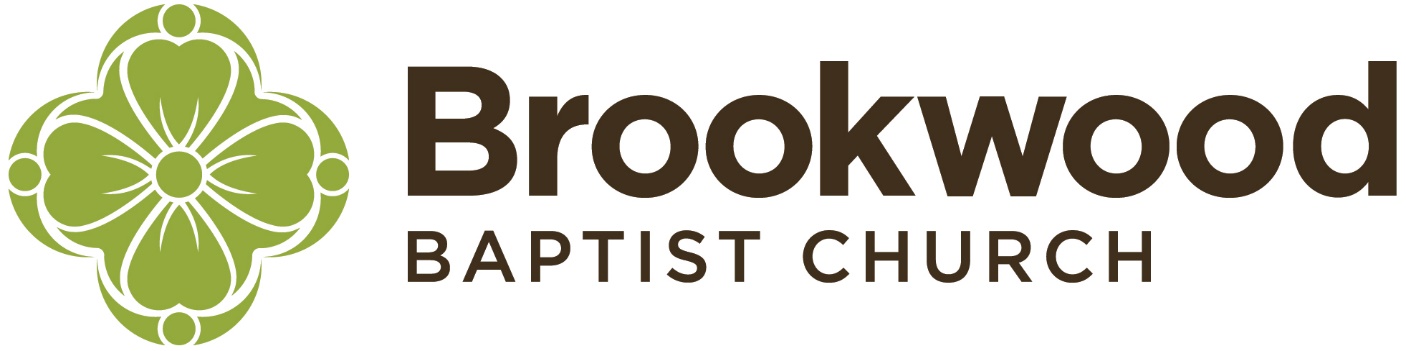 January 3, 2020Dear Brookwood Member:The Brookwood Missions Coordinating Team (MCT) is beginning our annual process of creating our missions budget for 2020-2021, which covers missions for the period of August 1, 2020 through July 31, 2021.As the MCT begins its budgeting process for the upcoming 2020-2021 church year, the team encourages each church member to get involved in one or more of the many missions we support. In addition, this is the time for members to submit a budget request to support existing or new missions activities for the 2020-2021 church year.  If you are requesting funding for an existing mission, you will also need to complete an annual mission project report, and please remember that funding for past years is not automatically renewed:  you must fill out a new application each year.The church has established guidelines for funding:Evangelism: missions and ministries that are evangelistic;Biblical Model: ministries that provide our church with the opportunity to impact lives in Birmingham, across the U.S. or in other countries based upon Acts 1:8;Partnership: working with missions partners who live and work in the areas we plan to serve; andLeverage: ministries that present the best opportunity to leverage the human and financial resources of Brookwood Baptist Church.Thank you for your participation in the outreach of Brookwood. Our team covets your prayers as it is our desire to follow God’s guidance and wisdom regarding the best use of His resources in the fulfilling of His missions work during the upcoming church year. Missions budget requests and missions project reports from the previous year (for existing missions) are due to Rosanna by Friday, January 31, 2020 and may be emailed, mailed or delivered in person.Sincerely,    
Missions Coordinating Team (MCT)Bill Waud (Chair), Greg Womack (Vice-Chair), Ann Watson (Past-Chair), Renee Pitts (Missions Awareness), Richard Stevens (Jerusalem), David Bains (Judea), Jennifer Fairchild (Samaria), and Joe Hamm (Ends of Earth)